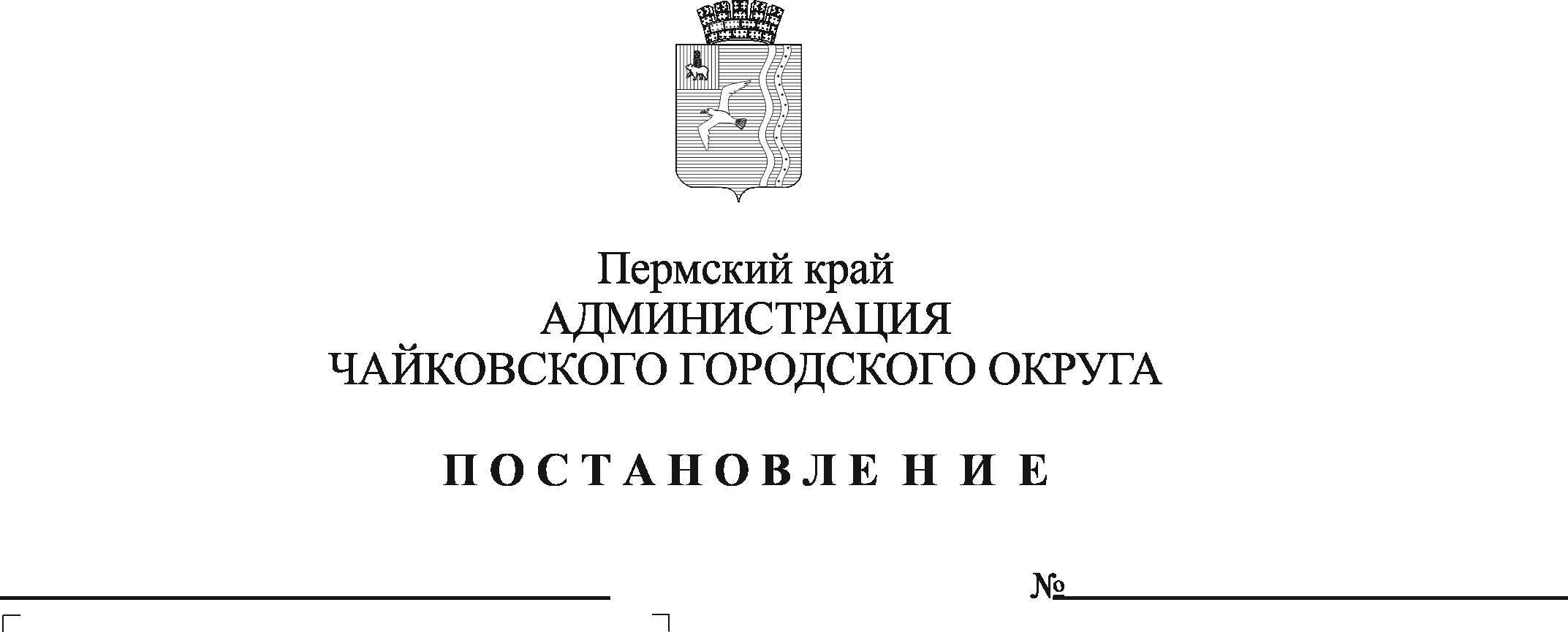 В соответствии с Федеральным законом от 6 октября 2003 г. № 131-ФЗ «Об общих принципах организации местного самоуправления в Российской Федерации», статьей 16 Федерального закона от 22 ноября 1995 г. «О государственном регулировании производства и оборота этилового спирта, алкогольной и спиртосодержащей продукции и об ограничении потребления (распития) алкогольной продукции, Уставом Чайковского городского округа                          ПОСТАНОВЛЯЮ:Внести изменения в Перечень организаций и объектов, на прилегающих территориях к которым не допускается розничная продажа алкогольной продукции, утверждённый постановлением администрации города Чайковского от 19 февраля 2019 г. № 246, изложив его в редакции согласно приложению. 2. Опубликовать постановление в муниципальной газете «Огни Камы» и разместить на официальном сайте администрации Чайковского городского округа.3. Постановление вступает в силу после его официального опубликования.Глава городского округа –глава администрацииЧайковского городского округа                                                   Ю.Г. ВостриковПриложение кпостановлению администрации Чайковского городского округа от ______________№_______ПЕРЕЧЕНЬорганизаций и объектов, на прилегающих территориях к которым не допускается розничная продажа алкогольной продукцииНаименование организации или объектаАдрес места нахождения организации или объектаОбразовательные организации - некоммерческие организации, осуществляющие на основании лицензии образовательную деятельность в качестве основного вида деятельности.Образовательные организации - некоммерческие организации, осуществляющие на основании лицензии образовательную деятельность в качестве основного вида деятельности.МАОУ «Средняя общеобразовательная школа № 1»ул. Советская, 8/2МАОУ «Средняя общеобразовательная школа № 2»ул. Советская, 51МАОУ «Средняя общеобразовательная школа № 4»ул. Карла Маркса, 16/1МБСОУ «Специальная (коррекционная) общеобразовательная школа № 5 VIII вида»Приморский бульвар, 24МАОУ «Средняя общеобразовательная школа № 7»Проспект Победы, 2МАОУ «Средняя общеобразовательная школа № 8»Бульвар Текстильщиков, 6МАОУ «Гимназия»ул. Кабалевского, 32аМАОУ «Гимназия»ул. Кабалевского, 32МАОУ «Средняя общеобразовательная школа № 10»ул. Мира, 30МАОУ «Новый образовательный центр»ул. Карла Маркса, 30аМАОУ «Средняя общеобразовательная школа № 11»ул. Вокзальная, 51аМАОУ «Средняя общеобразовательная школа № 12»ул. Советская, 2аМАОУ «Средняя общеобразовательная школа № 13»ул. Зеленая, 4/4МБОУ «Вечерняя (сменная) общеобразовательная школа»ул. Кирьянова, 5МБСУ «Специальная общеобразовательная школа открытого типа»ул. Кочетова, 6МАОУ лицей «Синтон»ул. Азина, 1МБОУДПО «Центр информационно-коммуникационных технологий»ул. Горького, 22ГБОУ СПО «Чайковское музыкальное училище»ул. Ленина, 63МБОУ ДОД Детская музыкальная школа №2ул. Камская, 3МБОУ ДОД Детская музыкальная школа №2ул. Декабристов, 21/2МБОУ ДОД Детская музыкальная школа №2Проспект Победы, 16МБОУ ДОД Детская школа искусств №1ул. Ленина, 56/1МБОУ ДОД Детская школа искусств №1ул. Вокзальная, 61аГБПОУ СПО «Чайковский профессионально-педагогический колледж» ул. Ленина, 75ГБПОУ СПО «Чайковский профессионально-педагогический колледж» Шоссе Космонавтов, 3ГБПОУ СПО «Чайковский техникум промышленных технологий и управления»ул. Вокзальная , 11ГБПОУ СПО «Чайковский техникум промышленных технологий и управления»ул. Речная, 2аГБПОУ СПО «Чайковский техникум промышленных технологий и управления»ул. Декабристов, 21ГБПОУ  СПО «Чайковский медицинский колледж»ул. Мира, 2ФГБОУ ВО «Чайковский филиал Пермского национального исследовательского политехнического университета»ул. Ленина, 73ФГБОУ ВО «Чайковский государственный институт физической культуры»ул. Ленина, 67МБОУ «СОШ с. Альняш»ул. Ленина, д.62МБОУ «СОШ с. Большой Букор»ул. Юбилейная, д.7МАОУ «Основная общеобразовательная школа с. Ваньки»с. Ваньки, ул. Молодежная, д. 10с. Ваньки, ул. Молодежная, д. 14аМБОУ «Средняя общеобразовательная школа с. Вассята»с. Вассята, ул. Советская, д. 5с. Вассята, ул. Молодежная, д. 8МБОУ «Основная общеобразовательная школа с. Зипуново»с.Зипуново, ул.Зеленая, д.1МБОУ «Основная общеобразовательная школа п. Буренка»п. Буренка ул. Клубная д.10МБОУ «Марковская средняя общеобразовательная  школа»п. МарковскийМАУО «СОШ п. Прикамский»п. Прикамский», ул.  Солнечная,3 МАУО «СОШ п. Прикамский»с. Кемуль, ул. Комсомольская,12МБОУ «СОШ с. Сосново»с. Сосново, ул. Школьная,33МБОУ «СОШ с. Уральское»с. Уральское, ул. Школьная,5ДШИ с. Фокис. Фоки, ул. Ленина, д.18аМАОУ «Фокинская СОШ»с. Фоки, ул. Ленина, д.18МАОУ Фокинская СОШ (начальная школа)с. Фоки, ул. Школьная, д.7МБС (К) ОУ «Фокинская специальная (коррекционная) общеобразовательная школа- интернат»с. Фоки, ул. Ленина, д.37МАДОУ Детский сад № 1 «Журавушка»ул. Сосновая, 21МБДОУ Центр развития ребенка - детский сад № 4ул. Мира, 9аМБДОУ Центр развития ребенка - детский сад № 5ул. Камская, 5/1МАДОУ Детский сад № 8 «Незабудка»ул. Шлюзовая, 6МАДОУ детский сад № 9 «Радуга»Приморский бульвар, 23аМАДОУ Детский сад № 14 корпус «Колокольчик»ул. Карла Маркса, 14аМАДОУ Детский сад № 14 корпус «Солнышко»ул. Карла Маркса, 14МАДОУ Детский сад № 14 корпус «Рябинка»Приморский бульвар, 22аМБДОУ детский сад № 17 корпус «Ромашка»ул. Ленина, 49аМБДОУ детский сад № 17 корпус «Конек-Горбунок»ул. Кабалевского, 36аМБДОУ Детский сад № 22 «Золотая рыбка»ул. Вокзальная, 31аМАДОУ Центр развития ребенка - детский сад № 24 «Улыбка»ул. Ленина, 40аМБДОУ Детский сад № 27, корпус «Чебурашка»ул. Вокзальная, 5/3МБДОУ Детский сад № 27, корпус «Маленькая страна»ул. Мира, 1МБДОУ Детский сад № 27, корпус «Ручеек»ул. Мира, 18МБДОУ Детский сад № 27, корпус «Якорек»ул. Вокзальная, 17МБДОУ Детский сад № 28 «Лесная сказка»ул. Ленина, 52/1МБДОУ Детский сад № 29 «Аленушка»ул. Вокзальная, 41/1МБДОУ Центр развития ребенка - детский сад № 30ул. Горького, 9 аМБДОУ Детский сад № 31 «Гусельки»ул. Шлюзовая, 5/1МБДОУ Детский сад № 32, корпус «Зоренька»ул. Декабристов,7/2МБДОУ Детский сад № 32, корпус «Родничок»Бульвар Текстильщиков, 23МБДОУ Детский сад № 33 «Радость»ул. Советская, 7/1МАДОУ Детский сад № 34 «Лукоморье»Бульвар Текстильщиков, 9МБДОУ Детский сад № 35 «Гномик»ул. Гагарина, 24МБДОУ Детский сад № 36 «Звоночек»ул. Советская, 20/1МБДОУ Детский сад № 38 «Лесная поляна»Проспект Победы, 8МБДОУ Детский сад № 39 «Золушка»ул. Декабристов, 10МБДОУ Детский сад № 40 «Голубой Огонек»ул. Азина, 1МБДОУ Детский сад с. Альняш,ул. Ленина, д.94МБДОУ Детский сад «Сказка»с. Большой Букор, ул. Победы, д.11МБДОУ Детский сад « Звоночек»с.Зипуново, ул.Зеленая д.3МБДОУ Детский сад  п. Буренка  ул. Центральная д. 12МАДОУ «Детский сад «Колосок»п. Прикамский», ул. Солнечная,5МБОУ СОШ Детский садс. Сосново, ул. Школьная,36МБДОУ Детский сад « Светлячок» с. Фоки, ул. Кирова, д.55МБДОУ Детский сад с. Фоки, ул. Ленина, д.20МБДОУ Детский садд. Гаревая, ул. Мира, д.21МБДОУ Детский садд. Чумна, ул. Уральская, д.22Медицинские организации (организации и индивидуальные предприниматели, осуществляющие в качестве основного (уставного) вида деятельности медицинскую деятельность наряду с основной (уставной) деятельностью на основании лицензии, выданной в порядке, установленном законодательством РФ) Медицинские организации (организации и индивидуальные предприниматели, осуществляющие в качестве основного (уставного) вида деятельности медицинскую деятельность наряду с основной (уставной) деятельностью на основании лицензии, выданной в порядке, установленном законодательством РФ) ГБУЗ ПК «КБК №6»ул. Вокзальная,65ГБУЗ ПК «Чайковская центральная городская больница»ул. Ленина, д.34, корп.2ПоликлиникаЖенская консультация и акушерское отделениеул. Ленина 34/3Поликлиника Кожно-венерологическое отделениеул. Ленина,34ГБУЗ ПК "Чайковская детская городская больница"ул. Мира,45Отделение восстановительного леченияул. Ленина,36/1Отделение переливания кровиул. Ленина,49Поликлиникаул. Солнечная,1Поликлиника детскаяул. Строительная,4Поликлиника детскаяул. Декабристов,5Поликлиника детскаяПр. Победы,10 Поликлиника №1ул. Ленина,34/1Поликлиника №2ул. Советская,20 Поликлиника №3ул. Декабристов,28Поликлиника №4ул. Юбилейная 6/1Поликлиника №5ул. Вокзальная 1/2Центр здоровья на базе Чайковского филиала ГБУЗ ПК «Центр медицинской профилактики»ул. Мира,49Поликлиника с. Фокиул. Кирова,124Поликлиника п. МарковскийТерритория госпиталяПоликлиника с. Альняшул. Ленина,94Геронтопсихиатрический центр - филиал КГАСУ СОН Чайковский дом-интернат для престарелых и инвалидовп. МарковскийГБУЗ Пермского края «Краевой противотуберкулезный диспансер №9»п. МарковскийМБУЗ Чайковской городской поликлиники п. МарковскийФельдшерско-акушерский пункт с. Большой Букор, ул. Победы, д.12Фельдшерско-акушерский пункт д. Харнавы, ул. Труда,4Фельдшерско-акушерский пунктс. Кемуль, ул. Комсомольская,11Фельдшерско-акушерский пунктс. Зипуново, ул. Зеленая,9Фельдшерско-акушерский пунктд. Гаревая, ул. Октябрьская,7Фельдшерско-акушерский пунктс. Вассята, ул. Молодежная,6Фельдшерско-акушерский пунктд. Дедушкино,  ул. 40 Лет Победы,29Фельдшерско-акушерский пунктс. Степаново, ул. Центральная,23Фельдшерско-акушерский пунктс. Сосново, ул. Советская,32Фельдшерско-акушерский пунктд. Маракуши, ул. Новая, д.10Фельдшерско-акушерский пунктд. Чумна, ул. Звездная,14Фельдшерско-акушерский пунктс. Уральское, ул. Нефтяников, 3Фельдшерско-акушерский пунктс. Ваньки, ул. Центральная,29Фельдшерско-акушерский пунктЗавод Михайловский, ул. Пролетарская,40Фельдшерско-акушерский пунктп. Буренка, ул. Центральная,18Фельдшерско-акушерский пунктп. Засечный, ул. Мира,31ГБУЗ ПК «Фокинская участковая больница»»с. Сосново, ул. Советская,32ГБУЗ ФАП д. Маракуши «Чайковская Центральная городская больница»д. Маракуши, ул. Новая,10Санаторий-профилакторий «Камские зори»ул. Ленина 63/1Санаторий - профилакторий «Чайка»ул. Ленина,61Санаторий - профилакторий «Изумруд»ул. Кабалевского,41Стоматологический кабинетул. Вокзальная,19 (с торца)Стоматологический кабинет «Альмадент»ул. Карла Маркса,42Стоматологический кабинет «Витадент»ул. Азина , 3/1Стоматологический кабинет «Индиго»Бульвар Текстильщиков,12Стоматологический кабинет «Дента-люкс»Советская, 6Стоматологический кабинет «Денталсити»ул. Ленина, 15Стоматологический кабинет «Дентамед»ул. Ленина, 70Стоматологический кабинет «Зубик»Приморский бульвар, 32, 1 этажСтоматологический кабинет «Зубик»ул. Советская, 22, оф. 8 (ТЦ «Дельфин»)Стоматологический кабинет «Камадент»Проспект Победы, 16Стоматологический кабинет «Альмадент»Проспект Победы,2Стоматологический кабинет в санатории-профилактории «Камские зори»ул. Ленина 63/1Стоматологический кабинет «Стомадент»ул. Ленина 61/1 (ДБ «Элегант»), оф. 30Стоматологический кабинет «Белая жемчужина»ул. Ленина, 36/2, стр. 1Стоматологический кабинет «Стомалит»ул. Советская, 4 (цок. этаж)Стоматологический кабинет «Стоматолог» ул. Вокзальная 27, со двораСтоматологический кабинет «Дентал Сити»Приморский бульвар, 26, оф.9Стоматологический кабинет Приморский бульвар, 34Стоматологический кабинетул. Карла Маркса, 19 (ИД Регион)Стоматологический кабинетул. Мира 2аСтоматологический кабинетУл. Мира,8аСтоматологический кабинет ул. Декабристов, 7Стоматологический кабинет «Стоматология для всех»ул. Декабристов, 1БСтоматологический кабинетул. Горького, 20ГБУЗ ПК «Стоматологическая поликлиника»ул. Ленина, 36/1ГБУЗ ПК «Чайковская СП», (филиал 2)ул. Уральских Танкистов, 12Стоматологическая поликлиника №2ул. Гагарина, 32ООО «Оффицина»ул. Карла Маркса,22Организации и индивидуальные предприниматели, осуществляющие деятельность в области спортаОрганизации и индивидуальные предприниматели, осуществляющие деятельность в области спортаКультурно-спортивный центр - филиал ООО "Газпром трансгаз Чайковский" ул. Советская, 49МБУ СОК «Айкидо»Проспект Победы, 12/1, МБУ СОК «Айкидо»ул. Азина, 23/2ФГБОУ ВПО Чайковский институт физической культуры, бассейн «Буревестник» ул. Кабалевского, 27/1МБУ СОК «Викинг»ул. Кабалевского, 21/2МБУ СОК «Дзюдо»ул. Ленина, 63/2Физкультурно-оздоровительный комплекс «Импульс» ул. Советская, 2БМБУ «Лидер»ул. Декабристов, 21/2МБУ СОК «Мастер»ул. Вокзальная, 1/5Физкультурно-оздоровительный комплекс «Олимп Чайковский»ул. Бажова, 21МБУ «Орден добра»Переулок Камский, 6МБУ «Ровесник»ул. Ленина, 68МБУ СОК «Самбо»ул. Советская, 52МАУ спортивный комплекс  «Темп»Проспект Победы, 2аМБУ СОК «Фортуна»ул. Советская 1/13, корп. 20МБУ СОК «Энергия»ул. Кабалевского, 21/1МБУ «Стадион «Центральный»ул. Кабалевского, 21/1МАОУ ДОД ДЮСШп. МарковскийБУК «Культурно-спортивный центр»с. Ольховка, ул. Школьная,2БУК «Кемульский дом досуга и спорта»с. Кемуль, ул. Комсомольская,10МАУК ФКСЦс. Фоки, ул. Кирова, д.49Федеральный центр подготовки по зимним видам спорта «Снежинка» имени А.А. Даниловап. Прикамский, ул. Пионерская,48Монастырские, храмовые и иные культовые комплексыМонастырские, храмовые и иные культовые комплексыПравославный храм Свято-Троицкой церквиул. Вокзальная, 12Православный храм Георгия-ПобедоносцаШоссе Космонавтов, 1Мечетьул. Есенина, 30Православный храм Успение Божией Материул. Энтузиастов, 6Свято-Никольский Храмул. Гагарина, 154Дом молитвыул. Завьялово, 55Церковь Покровская с. Альняш, пер. Юбилейный д.13Церковь Рождества Пресвятой Богородицыс. Фоки, ул. Зеленая,7Федеральная служба исполнения наказанийФедеральная служба исполнения наказанийФГУ ГУФСИН Россииул. Промышленная, 10Студенческие общежитияСтуденческие общежитияОбщежитие «ГБПОУ Чайковский индустриальный колледж»ул. Ленина,77Общежитие института физкультурыул. Ленина,65Общежитие медицинского колледжаул. Мира,2Общежитие ЧТПТиУул. Речная,2аОбщежитие ЧТПТиУПриморский бульвар,40Организации социального обслуживанияОрганизации социального обслуживанияГКУ Пермского края «Межведомственный центр помощи детям, оставшимся без попечения родителей»ул. Ленина, 8аКГАУ социального обслуживания населения «Реабилитационный центр для детей и подростков с ограниченными возможностями»ул. Мира, 37аГКУ Пермского края социального обслуживания населения «Социально-реабилитационный центр для несовершеннолетних»ул. Мира, 26